Seminar on Beat Plastics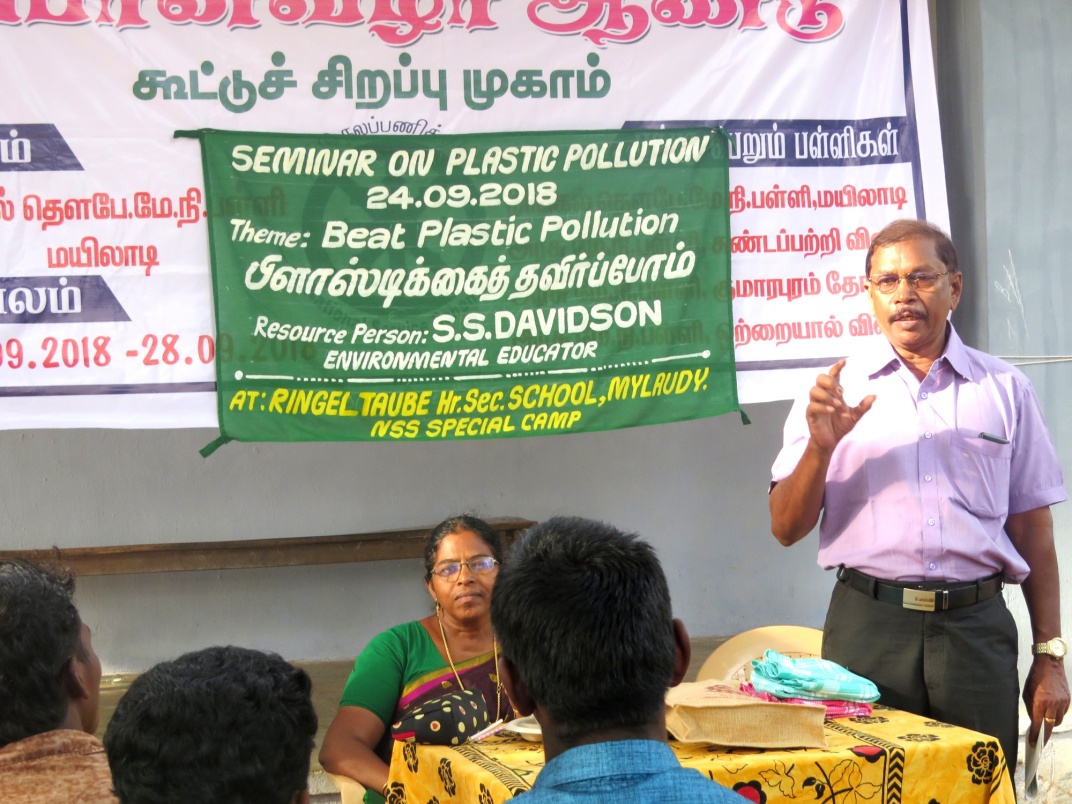 Rally- Anti-Plastic Campaign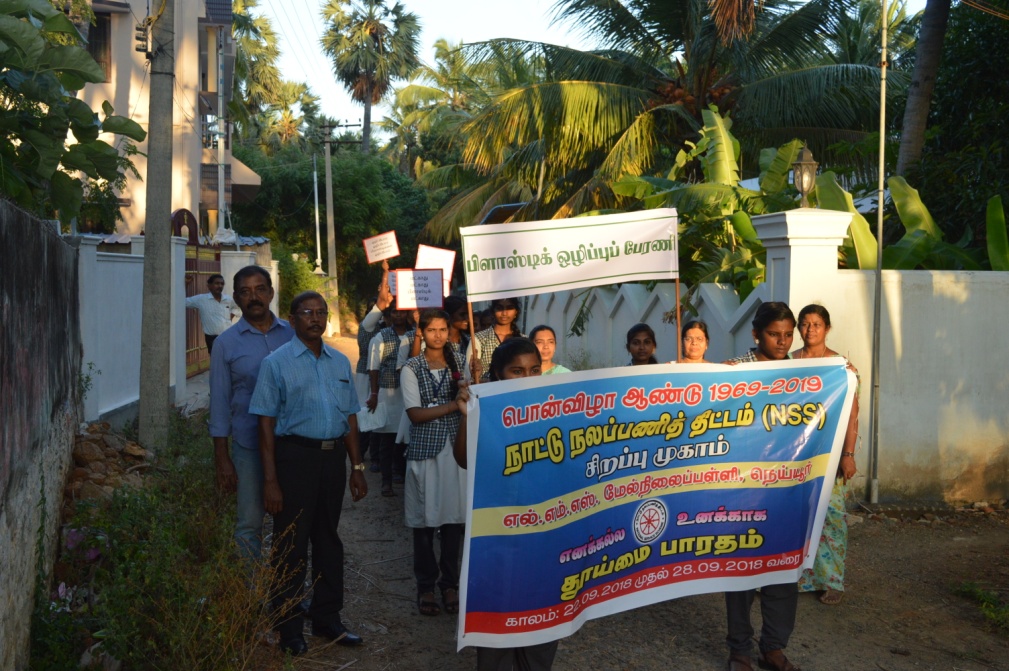 Seminar on Beat Plastics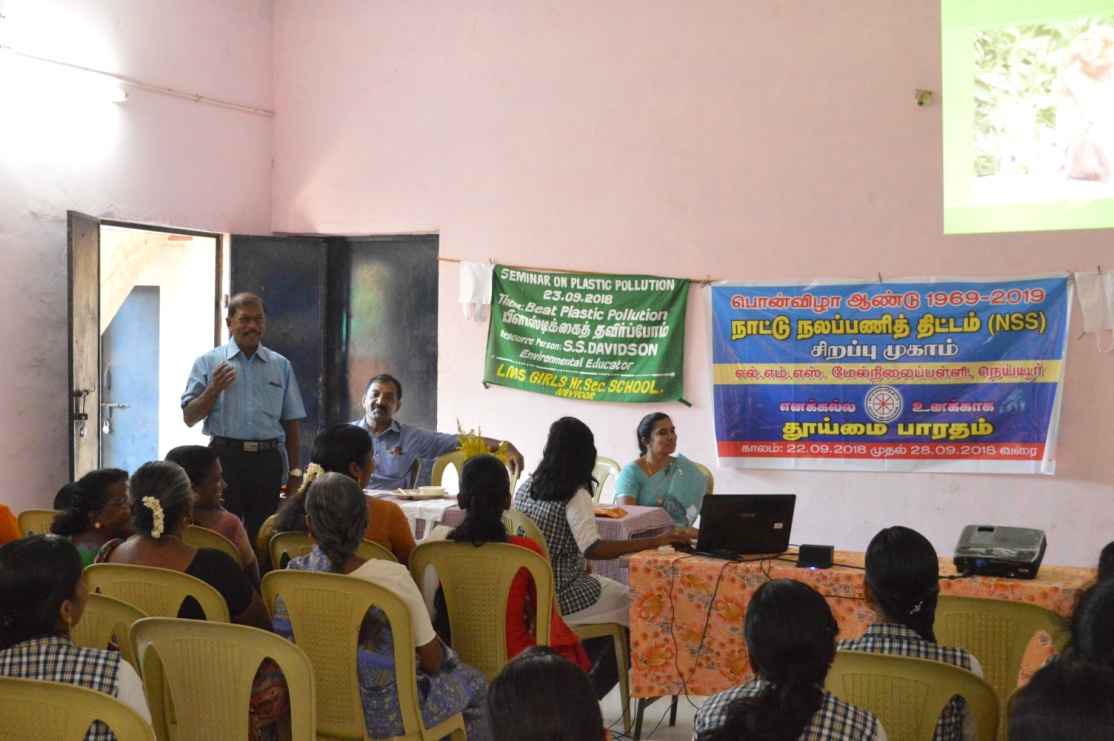 World Tiger Day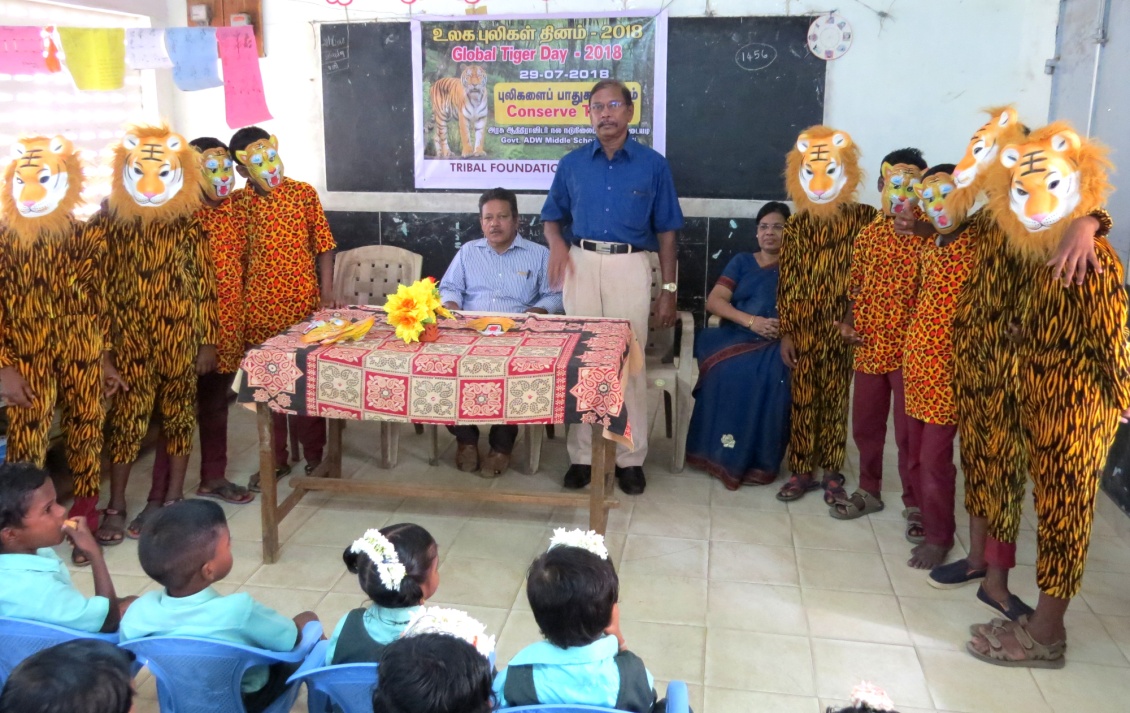 Wildlife Exhibition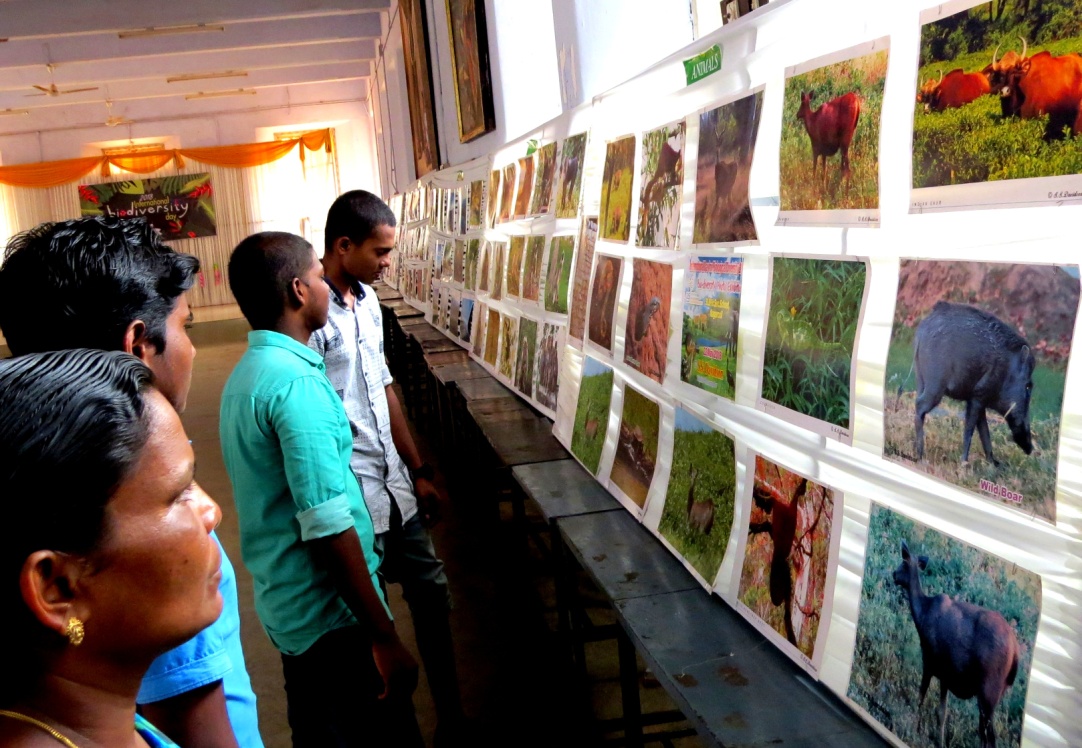 World Forest Day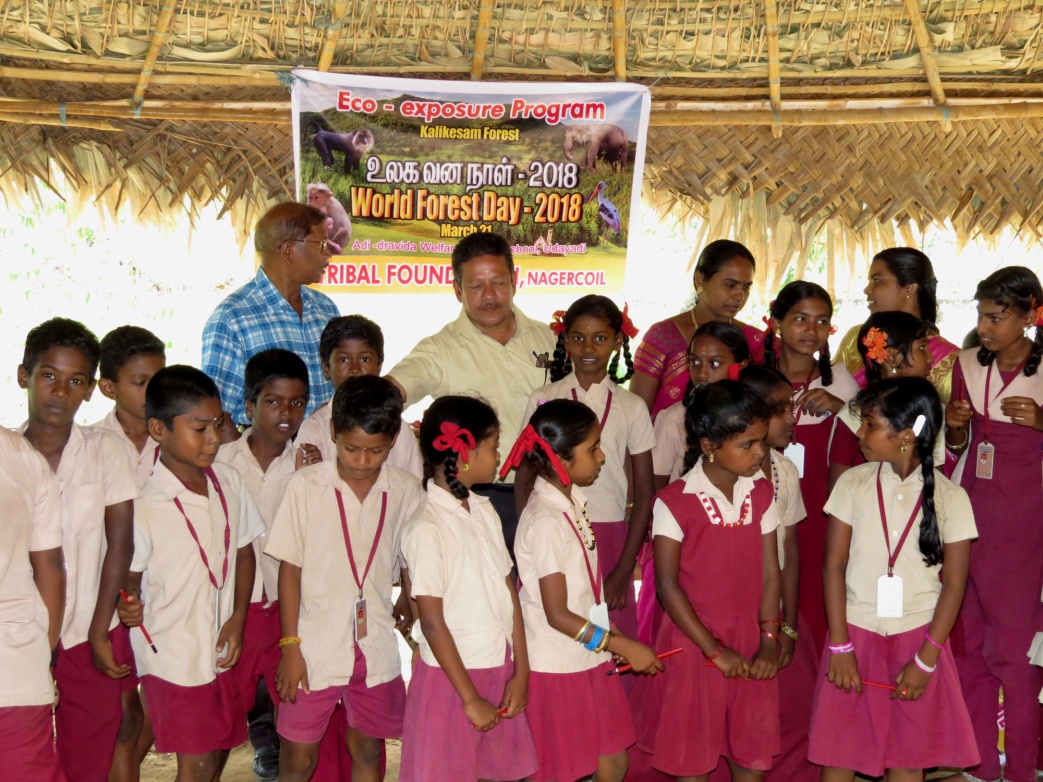 